Universidade Federal do Oeste Do Pará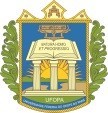 Pró-Reitoria de Ensino de Graduação Pró-Reitoria de Gestão EstudantilEDITAL Nº 04/2021 – PROEN, de 26 de AGOSTO de 2021ANEXO 1. QUADRO DE DISTRIBUIÇÃO DE VAGASPROJETO INSTITUCIONALVAGASFinalidadeCentro de Documentação Históricado Baixo Amazonas02Apoio acadêmico às atividades de ensino articuladas com pesquisa e extensão, desenvolvidas no Centro de Documentação Histórica do Baixo Amazonas, conforme Convênio nº 035/2013 firmado entre o Tribunal de Justiça do Estado do Pará –TJPA e a Universidade Federal do Oeste do Pará – UFOPACentro de Apoio Pedagógico aoDesenvolvimento Científico/CPADC da Ufopa: articulação universidade-escola em Santarém-Pará02Apoio pedagógico com o objetivo de criar, adaptar e implementar materiais e propostas didáticas para estudantes da educação básica e ensino superior nas áreas de Ciências Exatas e Naturais e participar de atividades em disciplinas de práticas de ensino , Metodologia de Ensino e estágio dos cursos de Licenciatura em Matemática e Física, Biologia e Química, Ciências Biológicas, Química e Pedagogia, conforme Processo nº23204.013299/2018-96Projeto de Monitoria Institucional do Laboratório Audiovisual da Ufopa“Encontro das Águas”02Apoio pedagógico de produção e divulgação de material audiovisual para as Unidades/Campi, conforme Processo nº 23204.005726/2019-66Total06